Biological Science Mid Topic Test Revision SheetName: ________________________________Introduction to MicroscopesLabel the microscope below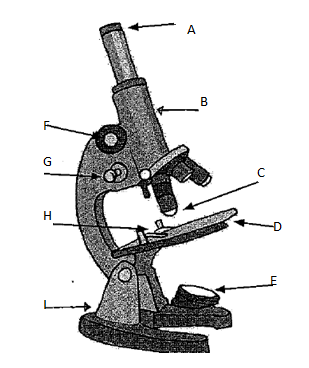 State the function of the parts of the microscope indicated in the table below.Calculate the total magnification of the following lens pairingsViewing CellsDefine field of view and explain how field of view varies with magnification.Explain the difference between unicellular and multicellular organisms.Identifying cell organelles and describe their functionsComplete the following table.Comparing Animal, Plant and Fungal CellsComplete the following table of characteristics.Specialised CellsDraw the following specialised cells. Explain how each is specialised.MitosisUse two different coloured pens to draw a cell undergoing mitosis. Complete the following passage by using the words below.Mitosis is a type of cell _____________. It is cell division for ____________ and __________. Mitosis takes place all over the __________. In mitosis the cell replicates the ________. The cell then divides into two and a copy of each _____________moves into each cell. _________ identical daughter cells are produced. The daughter cells are _______ copies of the parent cell that divided.Human body cells have ___________ chromosomes in their nucleus. Each daughter cell produced from a human body cell undergoing mitosis would have __________________ chromosomes in its nucleus.Levels of Organisation  List the following in order from simplest to most complex	 tissue, system, cell, organExplain the difference between cells and tissues.Body SystemsComplete the following table by outlining the main function of each of the body systems.Digestive SystemLabel the following structures on the digestive system diagram.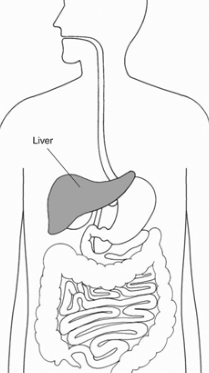 Provide the function/s  of each of the followin structures of the digestive system.FunctionFunctionaecfdgOcular(eye piece) (X)Objective lens (X)Total magnification (X)Ocular x objective lens   104101010                40Draw a plant cell include - Cell membrane, cell wall, vacuole, cytoplasm, mitochondria, chloroplast, nucleus (including chromosomes), ribosomesDraw a plant cell include - Cell membrane, cell wall, vacuole, cytoplasm, mitochondria, chloroplast, nucleus (including chromosomes), ribosomesDraw an animal cell include -  Cell membrane, small vacuoles, cytoplasm, mitochondria, nucleus (including chromosomes), ribosomesOrganelleFunctionFunctionCytoplasmRibosomeChloroplastMitochondriaCell membraneNucleusVacuoleCharacteristic ( tick present X absent)Plant AnimalFungiCell wall (if so what is it made of)Cell membraneVacuole CytoplasmMitochondriaDNA in a nucleusChloroplastsRibosomesUsually unicellular or multicellularNerve cellMuscle cellSpermRoot hair cellGuard cell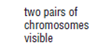 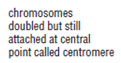 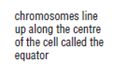 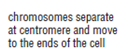 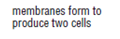 repairbodydivision2chromosomeDNAgrowthexact46Body systemMain FunctionDigestiveRespiratoryExcretoryCirculatoryReproductiveEndocrineMusculoskeletalImmuneNervousmouthoesophagusstomachpancreasSmall mintestineLarge intestinemouth1.2.oesophagusstomach1.2.panctreasSmall intestine1.2.Large intestine